Дня защиты детей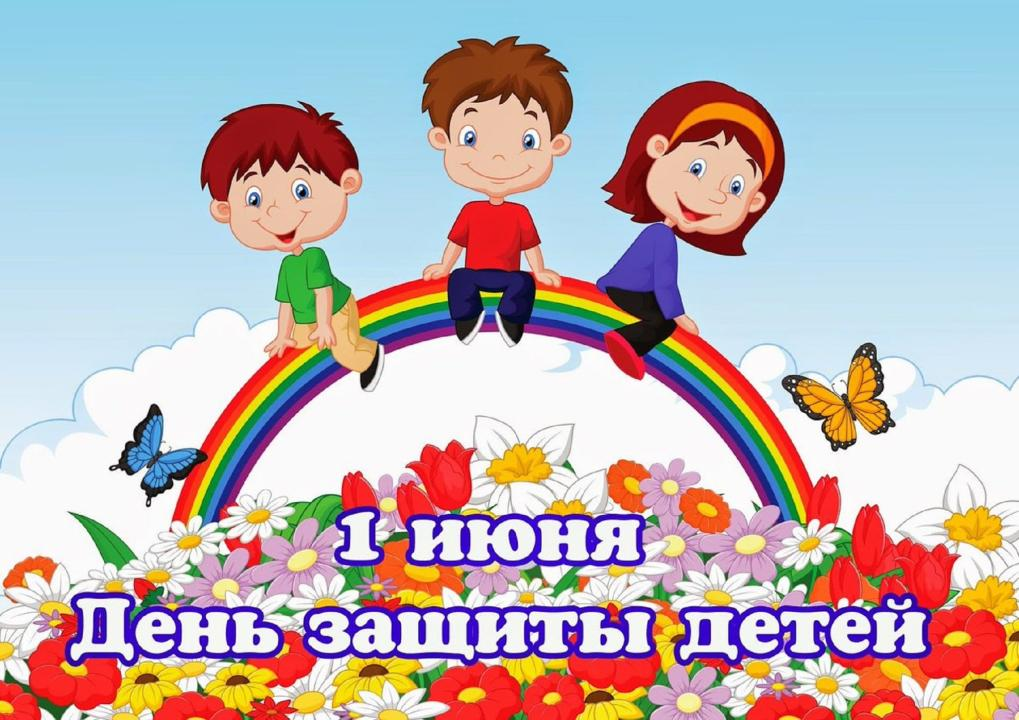 Международный день защиты детей отмечается ежегодно более чем в 30 странах мира и является одним из наиболее старых международных праздников. Решение о его проведении было принято в 1925 году на Всемирной конференции в Женеве, посвященной вопросам благополучия детей. Впервые день защиты детей был проведен в 1950 году в 51 стране мира. ООН поддержала эту инициативу и объявила защиту прав, жизни и здоровья детей одним из приоритетных направлений своей деятельности.Главная цель Дня защиты детей – это заострить внимание общественности на реальных детских проблемах. Эта идея напрямую присутствует в названии праздника.Все детские права и свободы отражены в Декларации прав ребенка, которая была принята Генеральной Ассамблеей ООН в 1959 году. Она провозглашает равные права детей в области воспитания, образования, социального обеспечения, физического и духовного развития независимо от цвета кожи, национальной принадлежности, общественного происхождения, имущественного положения и др. Декларация призывает родителей, общественные организации, правительства признать права детей и содействовать их осуществлению.История умалчивает, почему этот детский праздник было решено отмечать именно 1 июня. По одной из версий, в 1925 году Генеральный консул Китая в Сан-Франциско собрал группу китайских детей-сирот и устроил для них празднование Дуань-у цзе (Фестиваля лодок-драконов), дата которого как раз пришлась на 1 июня. По счастливой случайности, этот день совпал и со временем проведения «детской» конференции в Женеве.После окончания Второй мировой войны, когда проблемы сохранения здоровья и благополучия детей были как никогда актуальны, в 1949 году в Париже состоялся конгресс женщин, на котором прозвучала клятва о борьбе за обеспечение прочного мира, как единственной гарантии счастья детей. И в том же году на Московской сессии Совета Международной демократической федерации женщин в соответствии с решениями её 2-го конгресса был учрежден сегодняшний праздник. А через год, в 1950 году 1 июня был проведен первый Международный день защиты детей, после чего этот праздник проводится ежегодно.У Международного дня детей есть флаг. На зеленом фоне, символизирующем рост, гармонию, свежесть и плодородие, вокруг знака Земли размещены стилизованные фигурки — красная, желтая, синяя, белая и черная. Эти человеческие фигурки символизируют разнообразие и терпимость. Знак Земли, размещенный в центре, — это символ нашего общего дома.Дети в разных странах сталкиваются с различными проблемами. Так, в Европе и Америке большой проблемой считают негативное воздействие телевидения и Интернета. А вот в странах Африки и Азии детям угрожают голод, СПИД, военные конфликты и неграмотность. Дети умирают там от нехватки врачей и медикаментов. Неудивительно, что в таких странах уровень детской смертности во много раз выше. Кроме того, они не получают необходимого образования из-за отсутствия образовательных учреждений. В некоторых странах детей используют в качестве бесплатной рабочей силы и даже продают в рабство.К сожалению, сейчас в России здоровье детей ухудшается. Все это связано с плохой экологической обстановкой, а также с неправильным питанием, большим количеством стрессов в современном мире. За последнее десятилетие значительно выросло число детей, страдающих различными психическими расстройствами. Среди детей и подростков участились случаи агрессии, вандализма и суицида.Не секрет, что дети в нашей стране очень рано приучаются к курению, начинают употреблять алкогольные напитки и наркотические вещества. Количество малолетних наркоманов постоянно растет.Очень остро для многих стран сегодня стоит проблема брошенных детей и сирот. Не стала исключением и наша страна. Наши детские дома переполнены, детей бросают, а родителей часто лишают родительских прав из-за их асоциального образа жизни – пьянства, наркомании и т.п. Далеко не все дети знают, что такое жизнь в нормальной полной семье, когда есть мама и папа, которые искренне любят тебя.Федеральная служба по надзору в сфере защиты прав потребителей и благополучия человека уделяет особое внимание вопросам формирования благоприятной среды обитания детей, обеспечения детей качественными и безопасными продуктами питания и товарами детского ассортимента. Одними из важнейших являются вопросы организации питания обучающихся в образовательных организациях, поскольку напрямую связаны с сохранением здоровья детей и подростков.Роспотребнадзором проводится масштабная работа по актуализации нормативных документов, регламентирующих санитарно-эпидемиологические требования в сфере детства. Разработаны и внедрены новые санитарно-эпидемиологические требования для дошкольных образовательных организаций, дошкольных групп, размещенных в жилых помещениях жилищного фонда, организаций дополнительного образования. Актуализированы требования к условиям и организации обучения в общеобразовательных учреждениях. Разработаны и внедрены санитарно-эпидемиологические правила и нормативы для палаточных лагерей, СанПиНы для стационарных организаций отдыха и оздоровления детей, требования к перевозке детей железнодорожным транспортом. Специалисты Роспотребнадзора совместно с экспертами Ассоциации предприятий индустрии детских товаров консультируют потребителей по вопросам качества и безопасности детской одежды, обуви, игрушек, а также действующих нормативных гигиенических требований к этой категории товаров.Благотворительный фонд ЮНИСЕФВо всем мире существуют благотворительные фонды, которые проводят различные акции, направленные на улучшение жизни детей. Они собирают средства для помощи одиноким детям по всему миру. Ведь каждый ребенок имеет право на счастливое детство. Таким фондом является ЮНИСЕФ.Он был создан в 1946 году. Главной целью его создания было оказание помощи детям, которые пострадали во время Второй мировой войны. С 1953 года эта организация начала оказывать благотворительную помощь детям всего мира, попавшим в трудную жизненную ситуацию. Особое внимание при этом уделяется детям из неблагополучных и развивающихся стран. В России она работает с 1997 года. Нужно отметить, что данная организация в плане финансирования полностью зависит только от добровольных пожертвований.Действия современных государственных органов направлены в сторону улучшения ситуации с детьми во всем мире. Так, благодаря активной и успешной деятельности Организации Объединенных Наций по вопросам образования, науки и культуры (ЮНЕСКО), детская ситуация за последние десять лет имеет значительные улучшения, 100 тысяч детских жизней были сохранены, а миллионы детей смогли получить достойное детство.Мы должны отчетливо понимать, что с открытием каждой новой школы, детской поликлиники, больницы, приютов для детей строится будущее всей планеты.Традиции на праздник 1 июня - День защиты детей1 июня - День защиты детей, в этот день устраиваются различные развлекательные мероприятия для детей.Лoзунг мероприятий Дня защиты детей: «Зaщитим пpaвo нa жизнь».Благотворительные акции во всем мире направлены на улучшение жизни детей. С их помощью собираются средства, чтобы помочь одиноким детям по всему миру, помочь обрести им хоть немного того, чего они были лишены при рождении или за годы своей, пока еще недлинной, жизни. Ведь абсолютно каждый ребенок имеет законное право на счастливое детство и право это едино для всех детей. Необходимо показывать собственному ребенку, как сильно его любят родители, еще более важно рассказать о том, что не все дети живут счастливо, и вместе с ним принять участие в какой-нибудь благотворительной акции, передать в детский дом одежду, книги и игрушки. И, главное, нужно научить собственное чадо не только быть счастливым, но и делать счастливыми тех, кто рядом.Дети надеяться на нас, они целиком и полностью доверяют нам, они нуждаются в нас и не смогут без нас жить. Давайте не разочаруем их детских надежд, а поможем им быть счастливее и любимей.Интересные факты1. Момент появления на свет малыша в некоторых странах не считается его датой рождения. К примеру, в Корее обязательно к возрасту ребенка прибавляют те девять месяцев, которые он жил в утробе матери. В Индии день зачатия – точка отсчета жизни ребенка.2. В некоторых странах планеты День защиты детей отмечается не 1 июня. Есть государства, где было принято решение праздник детей устраивать 20 ноября – в день утверждения Конвенции прав ребенка.3. На Сейшельских островах люди отмечают месяц защиты детей, а не день.